KARTA ZGŁOSZENIAOsoby zainteresowane zapraszamy do udziału w wykładach i warsztatach z okazji Dnia Geografa. Prosimy o wypełnienie karty zgłoszeniowej i przesłanie jej na adres: grzegorz.walek@ujk.edu.pl 
w terminie do 21 kwietnia.Uwaga: ze względu na ograniczoną liczbę miejsc w laboratoriach i pracowniach, w zapisach uwzględniana będzie kolejność zgłoszeń. Prosimy o zgłaszanie grup liczących maksymalnie 15 osób. Każda grupa będzie miała zapewnionego wolontariusza – przewodnika, by sprawnie docierać na warsztaty.Nazwa szkoły: …………………………………………………………………………………………Imię i nazwisko nauczyciela/opiekuna: ……………………………………………………………….Kontakt do nauczyciela/opiekuna (adres e-mail, nr telefonu, adres do korespondencji):adres e-mail: ……………………………………………………., tel.: ………………………………adres do korespondencji: ……………………………………………………………………………...Liczba uczniów: ………………, klasa: ………………Zespół zgłoszony do GeoQuizu (3 osoby): ………………………………..……………………………………………………………………………………………………………………………………Deklaruję udział uczniów w warsztatach prowadzonychw Instytucie Geografii i Nauk o Środowisku UJK(X zaznacz pierwszy wybór, Y ewentualną alternatywę w przypadku braku miejsc, 
w przypadku konieczności podziału klasy na grupy 15-os. możliwy wielokrotny wybór, deklaracje będą potwierdzane w korespondencji przez organizatorów)1 Nie obowiązuje limit osób w grupie.2 Warsztat nieodpowiedni dla osób z: nadwrażliwością na światło, lękiem przed ciemnymi pomieszczeniami, alergią na pyły, alergią na mąkę kukurydzianą (produkt bezglutenowy – niespożywczy).Honorowy Komitet Organizacyjny:prof. dr hab. Stanisław Głuszek – Rektor Uniwersytetu Jana Kochanowskiego w Kielcachdr hab. prof. UJK Dariusz Banaś – Dziekan Wydziału Nauk Ścisłych i Przyrodniczychprof. dr hab. Wioletta Kamińska – Dyrektor Instytutu Geografii i Nauk o Środowiskudr hab. prof. UJK Mirosław Mularczyk – Z-ca Dyrektora ds. kształceniadr hab. prof. UJK Roman Suligowski – Z-ca Dyrektora ds. naukowychKomitet Organizacyjny:dr Patryk Brambert – przewodniczącydr Grzegorz Wałek – sekretarzdr hab. prof. UJK Iwona Kiniorskadr Monika Cepil dr Irena Dybska-Jakóbkiewiczdr Iwona Kopacz-Wyrwałmgr Urszula TłuczkiewiczMarta BłautMartyna GrysKarolina KądzielaAleksandra KorbanPaulina KurpińskaMarcelina MaturlakEmilia StaciwaAlicja SzafirskaRadosław ŚmieszekMagdalena Ziółkowska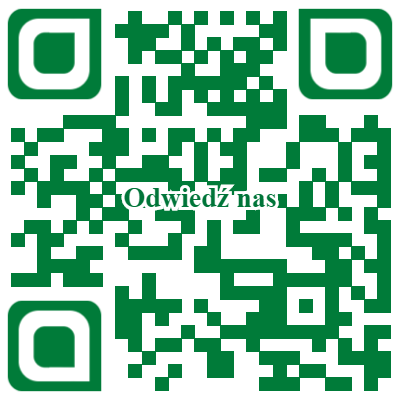 Warsztaty12:45-13:15, 13:20-13:50WybórWarsztaty13:55-14:25, 14:30-15:00WybórKielce w morzu? Na pustyni? A może pod lądolodem? 1dr hab. prof. UJK M. Górska-ZabielskaKielce w morzu? Na pustyni? A może pod lądolodem? 1dr hab. prof. UJK M. Górska-ZabielskaGleba w badaniach geograficznychdr hab. prof. UJK A. ZielińskiGleba w badaniach geograficznych dr hab. prof. UJK A. ZielińskiUkłady przestrzenne wsi w Polsce dr M. CepilUkłady przestrzenne wsi w Polsce dr M. CepilUwolnij w sobie geografa dr I. Dybska-Jakóbkiewicz, dr I. Kopacz-WyrwałUwolnij w sobie geografa dr I. Dybska-Jakóbkiewicz, dr I. Kopacz-WyrwałWpływ działalności człowieka na środowisko przyrodnicze – Augmented Reality Sandbox 2 dr M. FrączekWpływ działalności człowieka na środowisko przyrodnicze – Augmented Reality Sandbox 2 dr M. FrączekWprowadzenie do geoinformacji dr G. WałekWprowadzenie do geoinformacjidr G. WałekOdkrywanie świata z „Małym Księciem”mgr U. TłuczkiewiczOdkrywanie świata z „Małym Księciem”mgr U. Tłuczkiewicz